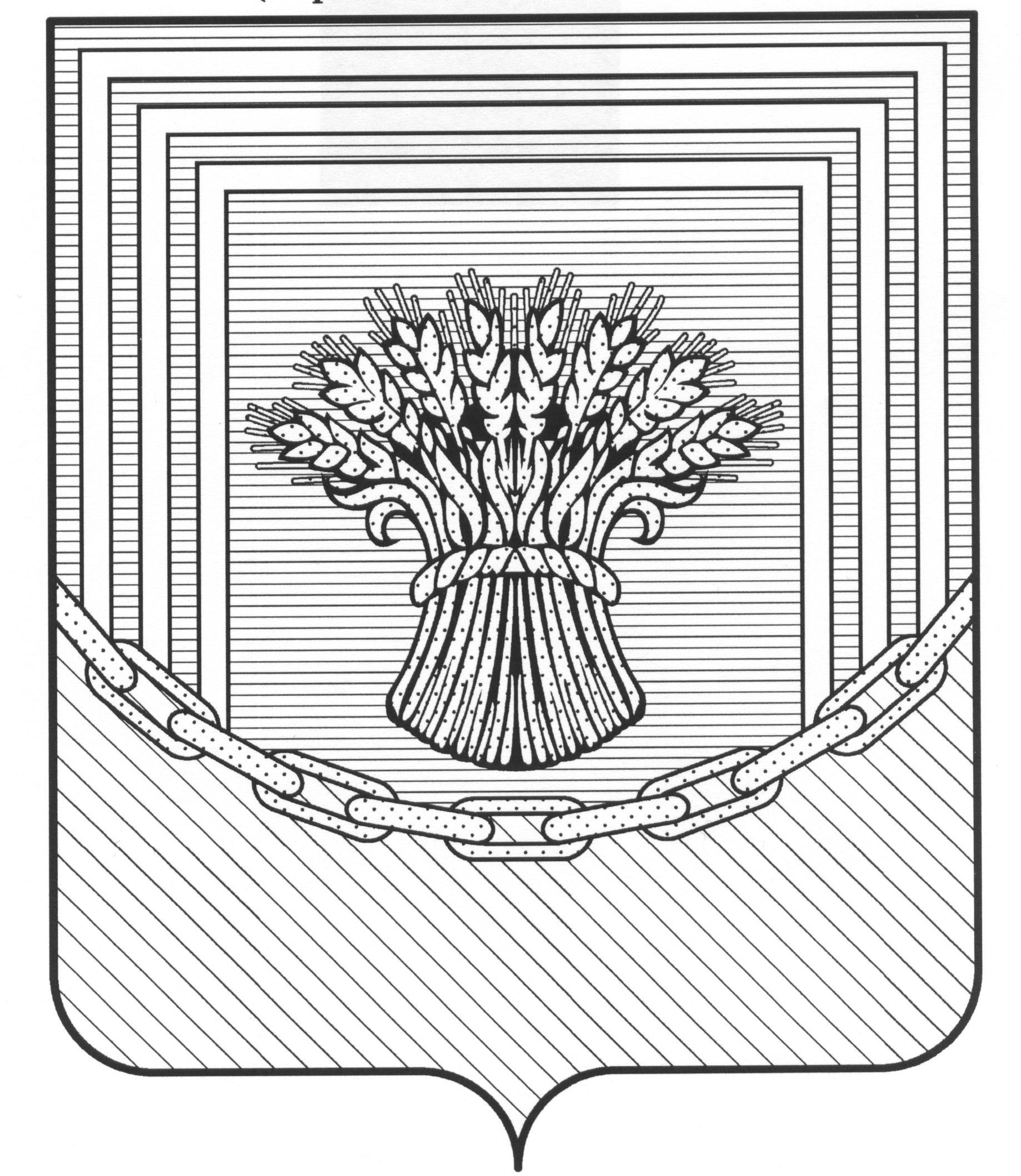 УПРАВЛЕНИЕ ОБРАЗОВАНИЯ АДМИНИСТРАЦИИЧЕСМЕНСКОГО МУНИЦИПАЛЬНОГО РАЙОНА ЧЕЛЯБИНСКОЙ ОБЛАСТИ____________________________________________________________________л/сч № 0398243023Б, ФУ Чесменского муниципального района с. Чесма, БИК 017501500457220 с. Чесма, ул. Советская, 47 тел. (8-351-69) 2-11-01 факс (8-351-69) 2-14-92e-mail: chesma.upr.obr@mail.ru «___» декабря 2021г                                                                                                           № ____	                                                                                                      Руководителям  общеобразовательных                                                                                                           организацийУважаемые руководители!В соответствии с приказом Министерства образования и науки Челябинской области от 10.10.2021 года № 01/2914 «Об утверждении сроков, места и порядка регистрации на участие в итоговом собеседовании по русскому языку в Челябинской области в 2020 году»,  в целях формирования РИС ГИА-9 в 2021/2022 учебном году, информируем вас о приеме заявлений на итоговом собеседовании (далее ИС-9) посредством информационной системы «Платформа электронного взаимодействия» (далее – ИС ПЭВ) в соответствии с инструктивными материалами и регламентом утвержденными письмом ГБУ ДПО РЦОКИО от 30.11.2021 г. № 1873 «О регистрации на участие в итоговом собеседовании по русскому языку в Челябинской области в 2021/2022 учебном году» см. электронное приложение.В целях соблюдения сроков внесения информации в РИС ГИА-9, полноты и актуальности вносимой информации в РИС ГИА-9, прошу обеспечить строгое соблюдение регламента и инструктивных материалов.Согласно план- графика проведения ИС-9(приложение) ОО необходимо:1. Назначить ответственное лицо за администрирование ИС ПЭВ и за внесение и использование сведений до 07.12.2021г.;2. Выполнить вход с использованием сертификата обезличенной административной учетной записи ОО, перевыпуск сертификата обезличенной административной учетной записи ОО, формирование персональных учетных записей для каждого ответственного лица до 07.12.2021г.;Перевыпущенный сертификат обезличенной административной учетной записи ОО подлежит хранению у руководителя ОО и используется исключительно для восстановления доступа администратора ОО к ИС ПЭВ.3. Внесение сведений об участниках, заполнение и печать заполненных форм заявлений с 01.12.2021 г. по 21.010.2022 г.4. Сведения о вновь прибывших участниках итогового собеседования 09 февраля 2022 года направляются в ГБУ ДПО РЦОКИО в сопровождении информационного письма от МОУО с обязательным приложением скан-копий заявлений, сформированных в ИС ПЭВ с 21.01.2022 г. по 26.01.2022 г.В соответствии с приказом Управления образования от 18.11.2021 г. № 751 «О регистрации на участие в итоговом собеседовании по русскому языку в Чесменском муниципальном районе в 2022 году» ответственным специалистом за регистрацию обучающихся на участие в ИС - 9 на уровне Чесменского муниципального района назначен программист Управления образования Деменева М.А..По вопросам  эксплуатации ИС ПЭВ и регистрации на ИС- 9, можно обращаться к Деменевой М.А. или в техническую поддержку ГБУ ДПО РЦОКИО:8(351)217-40-41, Мухаметьева Елена Сергеевна, старший методист управления государственной итоговой аттестации;8(351)217-40-41, Комаров Андрей Сергеевич, старший методист управления государственной итоговой аттестации;8(351)217-30-92, Ермакова Алина Миржановна, главный эксперт управления государственной итоговой аттестации;8(351)217-30-92, Кулагина Юлия Валерьевна, главный эксперт управления государственной итоговой аттестации;8(351)217-40-41, Полтавская Мария Юрьевна, главный эксперт управления государственной итоговой аттестации;8(351)217-40-41, Ярославцев Константин Вячеславович, главный эксперт управления государственной итоговой аттестации.По вопросам работы защищенной сети необходимо обращаться на «горячую линию» по следующим контактам: 8 (351) 217-30-94, oib@rcokio.ruПриложение: в электронном виде.Начальник Управления образования                                                                    Е.М АртемьеваИсп. Плис М.А. 2-17-78Рассылка:в дело, исполнителю, Деменевой М.А., в ОО.ПриложениеПлан – график проведения ИС-9№п\пНаименование работИсполнительДатаначалаДатаокончания1.Консультационная и техническая поддержкаРЦОИ01.12.202129.04.2022Подготовка к проведению мероприятий ИС-9Подготовка к проведению мероприятий ИС-9Подготовка к проведению мероприятий ИС-9Подготовка к проведению мероприятий ИС-9Подготовка к проведению мероприятий ИС-92.Передача в МОУО инструктивной документацииРЦОИ01.12.202101.12.20213.Назначение в МОУО:ответственного лица за администрирование ИС ПЭВ; ответственного лица за внесение и использование сведенийМОУО01.12.202103.12.20214.Выполнение входа с использованием сертификата обезличенной административной учетной записи МОУО; перевыпуск сертификата обезличенной административной учетной записи МОУО; формирование персональной учетной записи для ответственного лицаПеревыпущенный сертификат обезличенной административной учетной записи МОУО подлежит хранению у руководителя МОУО и используется исключительно для восстановления доступа администратора МОУО к ИС ПЭВМОУО01.12.202103.12.20215.Передача в ОО сертификата обезличенной административной учетной записи ООМОУО01.12.202103.12.20216.Назначение в ОО:ответственного лица за администрирование ИС ПЭВ;ответственного лица за внесение и использование сведенийОО01.12.202107.12.20217.Выполнение входа с использованием сертификата обезличенной административной учетной записи ОО; перевыпуск сертификата обезличенной административной учетной записи ОО; формирование персональных учетных записей для каждого ответственного лицаПеревыпущенный сертификат обезличенной административной учетной записи ОО подлежит хранению у руководителя ОО и используется исключительно для восстановления доступа администратора ОО к ИС ПЭВОО01.12.202107.12.20218.Заполнение полей формы регистрации и внесение сведений о планируемом количестве участниковМОУО,ОО01.12.202117.01.20229.Организация проведения мероприятийМОУО,ОО01.12.202129.04.2022Проведение мероприятий ИС-9 на 09 февраля 2022 годаПроведение мероприятий ИС-9 на 09 февраля 2022 годаПроведение мероприятий ИС-9 на 09 февраля 2022 годаПроведение мероприятий ИС-9 на 09 февраля 2022 годаПроведение мероприятий ИС-9 на 09 февраля 2022 года10.Внесение сведений об участниках, заполнение и печать заполненных форм заявленийМОУО,ОО01.12.202121.01.202211.Сведения о вновь прибывших участниках итогового собеседования 09 февраля 2022 года направляются в ГБУ ДПО РЦОКИО в сопровождении информационного письма от МОУО с обязательным приложением скан-копий заявлений, сформированных в ИС ПЭВМОУО,ОО22.12.202126.01.2022Проведение мероприятий ИС-9 на 09 марта 2022 годаПроведение мероприятий ИС-9 на 09 марта 2022 годаПроведение мероприятий ИС-9 на 09 марта 2022 годаПроведение мероприятий ИС-9 на 09 марта 2022 годаПроведение мероприятий ИС-9 на 09 марта 2022 года12.Внесение сведений об участниках, заполнение и печать заполненных форм заявлений Сведения о вновь прибывших участниках итогового собеседования 09 марта 2022 года направляются в ГБУ ДПО РЦОКИО в сопровождении информационного письма от МОУО с обязательным приложением скан-копий заявлений, сформированных в ИС ПЭВМОУО,ОО27.01.202222.02.2022Проведение мероприятий ИС-9 на 16 мая 2022 годаПроведение мероприятий ИС-9 на 16 мая 2022 годаПроведение мероприятий ИС-9 на 16 мая 2022 годаПроведение мероприятий ИС-9 на 16 мая 2022 годаПроведение мероприятий ИС-9 на 16 мая 2022 года13.Внесение сведений об участниках, заполнение и печать заполненных форм заявлений Сведения о вновь прибывших участниках итогового собеседования 16 мая 2022 года направляются в ГБУ ДПО РЦОКИО в сопровождении информационного письма от МОУО с обязательным приложением скан-копий заявлений, сформированных в ИС ПЭВМОУО,ОО23.02.202229.04.2022